嘉義縣 朴子市祥和國民小  學111學年度雙語國家政策－口說英語展能樂學計畫國民中小學英語日活動成果報告表活動名稱聖誕節配對樂聖誕節配對樂辦理日期111.12.24辦理地點一樓穿堂一樓穿堂參加人數500成果摘要-活動內容介紹及特色說明(列點說明)介紹聖誕節的故事介紹聖誕節的單字藉由認識聖誕節的由來讓學生能更了解聖誕節的意涵介紹聖誕節的故事介紹聖誕節的單字藉由認識聖誕節的由來讓學生能更了解聖誕節的意涵介紹聖誕節的故事介紹聖誕節的單字藉由認識聖誕節的由來讓學生能更了解聖誕節的意涵介紹聖誕節的故事介紹聖誕節的單字藉由認識聖誕節的由來讓學生能更了解聖誕節的意涵檢討或建議事項與校慶系列活動會有衝突的時間點,下次辦理時應多注意藉由小志工的活動方式讓更多的同學有不同的認識與體驗與校慶系列活動會有衝突的時間點,下次辦理時應多注意藉由小志工的活動方式讓更多的同學有不同的認識與體驗與校慶系列活動會有衝突的時間點,下次辦理時應多注意藉由小志工的活動方式讓更多的同學有不同的認識與體驗與校慶系列活動會有衝突的時間點,下次辦理時應多注意藉由小志工的活動方式讓更多的同學有不同的認識與體驗照片說明（4-10張）照片說明（4-10張）照片說明（4-10張）照片說明（4-10張）照片說明（4-10張）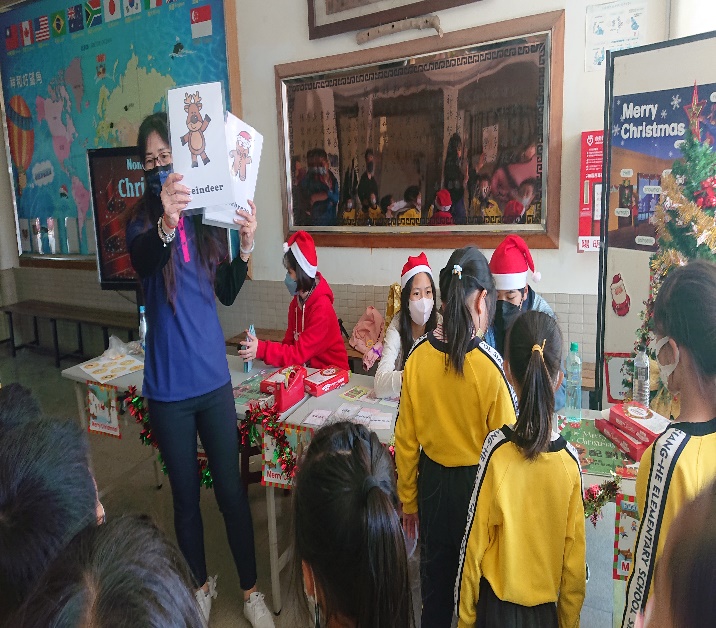 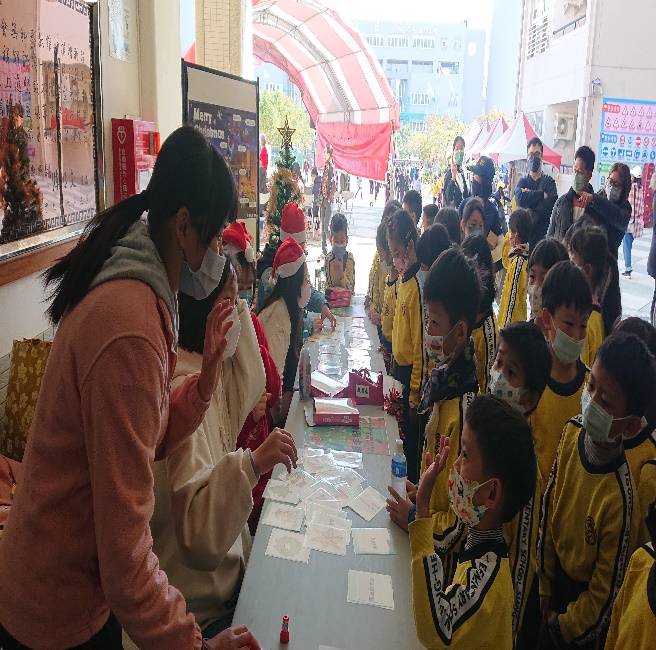 老師介紹聖誕節的單字活動老師介紹聖誕節的單字活動小志工細心的講解活動小志工細心的講解活動小志工細心的講解活動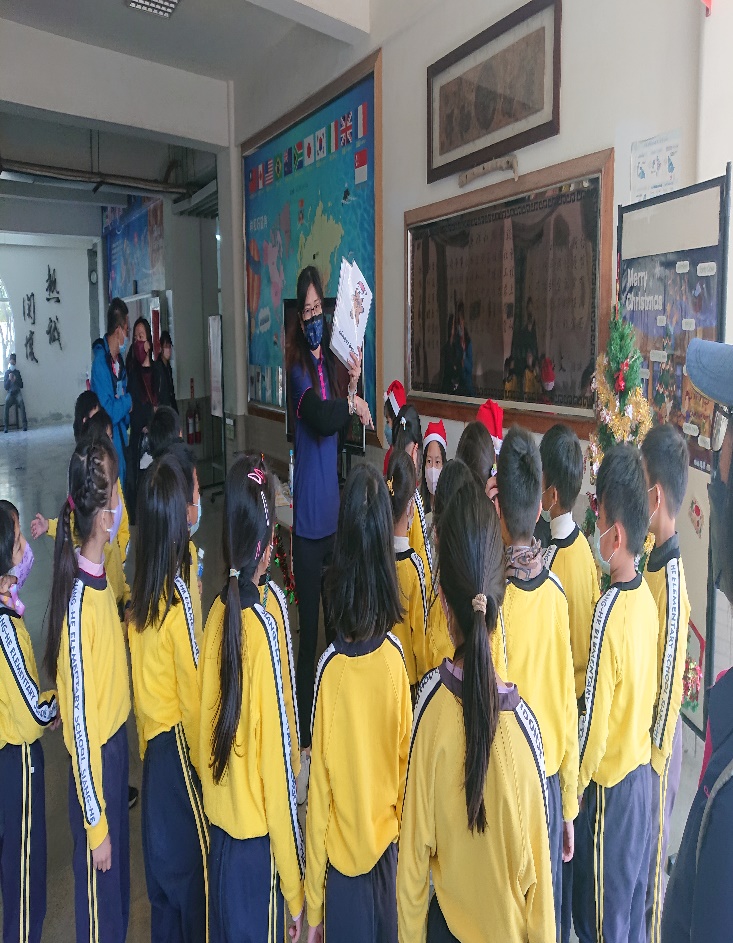 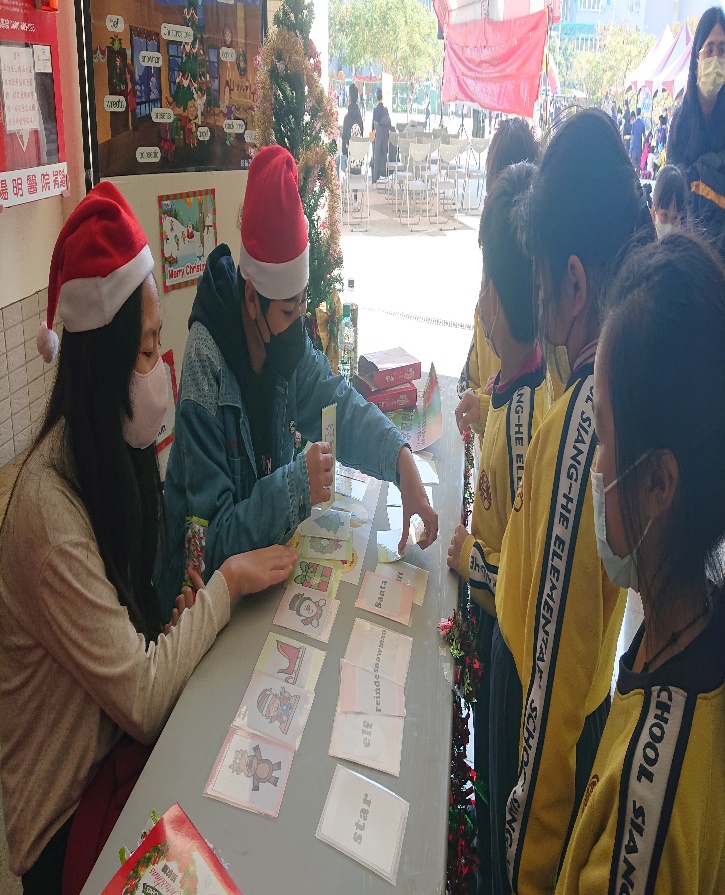 學生專注地聆聽聖誕故事學生專注地聆聽聖誕故事志工學長姐帶領學弟妹認識聖誕節相關單字志工學長姐帶領學弟妹認識聖誕節相關單字志工學長姐帶領學弟妹認識聖誕節相關單字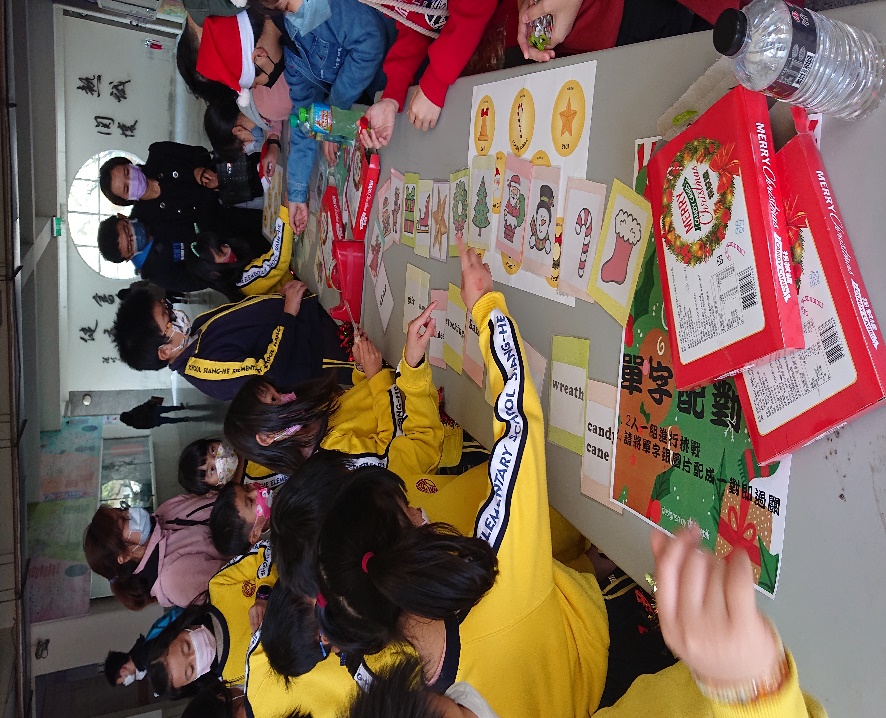 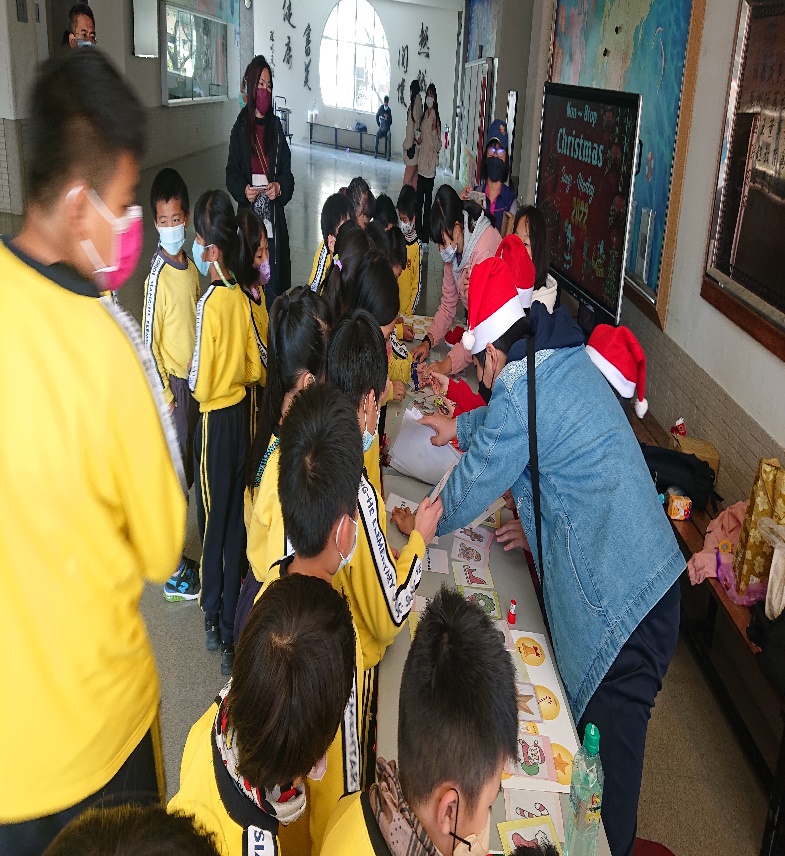 學生熱情的參與關卡體驗活動學生熱情的參與關卡體驗活動學生熱情的參與關卡體驗活動學生熱情的參與關卡體驗活動學生熱情的參與關卡體驗活動